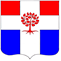 Администрациямуниципального образования  Плодовское  сельское  поселениемуниципального образования  Приозерский  муниципальный районЛенинградской  областиП О С Т А Н О В Л Е Н И Еот 06 сентября 2016 года      	              №  281На основании Федерального закона от 06.10.2003 N 131-ФЗ "Об общих принципах организации местного самоуправления в Российской Федерации",    в целях исполнения Федерального закона от 27 июля 2010 года № 210-ФЗ «Об организации предоставления государственных и муниципальных услуг», в соответствии с Жилищным кодексом Российской Федерации,   Приказом Министерства связи и массовых коммуникаций Российской Федерации от 13.04.2012 г. N 107 "Об утверждении Положения о федеральной государственной информационной системе "Единая система идентификации и аутентификации в инфраструктуре, обеспечивающей информационно-технологическое взаимодействие информационных систем, используемых для предоставления государственных и муниципальных услуг в электронной форме", в соответствии с Уставом МО Плодовское сельское поселение, администрация МО Плодовское сельское поселение  ПОСТАНОВЛЯЕТ:1. Утвердить административный регламент по предоставлению муниципальной услуги «Оформление согласия (отказа) на обмен жилыми помещениями, предоставленными по договорам социального найма». (Приложение 1)2. Опубликовать настоящее постановление в средствах массовой информации  и разместить на официальном сайте муниципального образования Плодовское сельское поселение в сети Интернет. 3. Постановление вступает в силу с момента опубликования. 4. Контроль за исполнением настоящего постановления оставляю за собой.Глава администрации                                                                                               Л.А.ШвиридС приложением можно ознакомиться на сайте: www.plodovskoe.spblenobl.ru.Об         утверждении        административногорегламента  предоставления   муниципальной    услуги «Оформление согласия (отказа) на обмен жилыми помещениями, предоставленными по договорам социального найма» 